校外教學活動學習單活動日期活動日期班級班級姓名學號101.12.22化材三乙化材三乙張銘浩張銘浩49940086二仁溪歷史背景簡介：    二仁溪位於台灣西南部，屬於中央管河川，舊名為二層行溪，取自中下游聚落名。亦為高雄市與台南市的界河，源於高雄市內門區木柵里山豬湖（海拔460公尺），主流長度約63.20公里　 二層行溪在早期十分清澈，因當時製糖繁榮聚落二層行而得名。日治時期興建之車路墘糖廠（現仁德糖廠）(已停工，糖廠大煙囪和廠房等設備尚存，目前是『十鼓文化園區』。)之廠址，亦在其支流三爺宮溪畔。1960年臺灣省政府整理全臺河川名稱，取流經臺南縣仁德、歸仁兩鄉（今為臺南市轄區）之典故，易名二仁溪[3]。   流域面積達350平方公里，主流長度63.17公里。支流河川包括左岸有崇德溪、山河壽溪、牛稠埔溪，右岸為松子角溪、 深坑子溪、港尾溝溪、三爺宮溪等，主支流域遍及內門、龍崎、田寮、關廟、歸仁、路竹、湖內、仁德、灣裡、茄萣等鄉鎮，流域人口約為二十六萬人。
   二仁溪為典型的台灣溪流，上游位於山區坡陡流急，加以流經泥岩裸露區，山陵缺乏植物覆被，地質脆弱易蝕，沖刷而下的大量泥砂，使二仁溪成為全省含砂量最大的河川。   二仁溪目前的主要功能為灌溉、提供工業用水及排洪，但水資源利用程度偏低。地下水層因多為泥質岩層，水源蘊藏量不豐。二仁溪流域降雨量分配不均，五至九月的豐水期雨量豐沛，而枯水期則嚴重缺水，無法提供穩定的灌溉用水。
   流域周圍約有農地16000公頃，僅上游供阿蓮鄉兩灌溉區用水，灌溉利用率僅佔17％。下游河水原提供為養殖魚、貝類， 經過綠牡蠣事件後且污染情況改善有限，已無法提供灌溉或養殖用水。二仁溪歷史背景簡介：    二仁溪位於台灣西南部，屬於中央管河川，舊名為二層行溪，取自中下游聚落名。亦為高雄市與台南市的界河，源於高雄市內門區木柵里山豬湖（海拔460公尺），主流長度約63.20公里　 二層行溪在早期十分清澈，因當時製糖繁榮聚落二層行而得名。日治時期興建之車路墘糖廠（現仁德糖廠）(已停工，糖廠大煙囪和廠房等設備尚存，目前是『十鼓文化園區』。)之廠址，亦在其支流三爺宮溪畔。1960年臺灣省政府整理全臺河川名稱，取流經臺南縣仁德、歸仁兩鄉（今為臺南市轄區）之典故，易名二仁溪[3]。   流域面積達350平方公里，主流長度63.17公里。支流河川包括左岸有崇德溪、山河壽溪、牛稠埔溪，右岸為松子角溪、 深坑子溪、港尾溝溪、三爺宮溪等，主支流域遍及內門、龍崎、田寮、關廟、歸仁、路竹、湖內、仁德、灣裡、茄萣等鄉鎮，流域人口約為二十六萬人。
   二仁溪為典型的台灣溪流，上游位於山區坡陡流急，加以流經泥岩裸露區，山陵缺乏植物覆被，地質脆弱易蝕，沖刷而下的大量泥砂，使二仁溪成為全省含砂量最大的河川。   二仁溪目前的主要功能為灌溉、提供工業用水及排洪，但水資源利用程度偏低。地下水層因多為泥質岩層，水源蘊藏量不豐。二仁溪流域降雨量分配不均，五至九月的豐水期雨量豐沛，而枯水期則嚴重缺水，無法提供穩定的灌溉用水。
   流域周圍約有農地16000公頃，僅上游供阿蓮鄉兩灌溉區用水，灌溉利用率僅佔17％。下游河水原提供為養殖魚、貝類， 經過綠牡蠣事件後且污染情況改善有限，已無法提供灌溉或養殖用水。二仁溪歷史背景簡介：    二仁溪位於台灣西南部，屬於中央管河川，舊名為二層行溪，取自中下游聚落名。亦為高雄市與台南市的界河，源於高雄市內門區木柵里山豬湖（海拔460公尺），主流長度約63.20公里　 二層行溪在早期十分清澈，因當時製糖繁榮聚落二層行而得名。日治時期興建之車路墘糖廠（現仁德糖廠）(已停工，糖廠大煙囪和廠房等設備尚存，目前是『十鼓文化園區』。)之廠址，亦在其支流三爺宮溪畔。1960年臺灣省政府整理全臺河川名稱，取流經臺南縣仁德、歸仁兩鄉（今為臺南市轄區）之典故，易名二仁溪[3]。   流域面積達350平方公里，主流長度63.17公里。支流河川包括左岸有崇德溪、山河壽溪、牛稠埔溪，右岸為松子角溪、 深坑子溪、港尾溝溪、三爺宮溪等，主支流域遍及內門、龍崎、田寮、關廟、歸仁、路竹、湖內、仁德、灣裡、茄萣等鄉鎮，流域人口約為二十六萬人。
   二仁溪為典型的台灣溪流，上游位於山區坡陡流急，加以流經泥岩裸露區，山陵缺乏植物覆被，地質脆弱易蝕，沖刷而下的大量泥砂，使二仁溪成為全省含砂量最大的河川。   二仁溪目前的主要功能為灌溉、提供工業用水及排洪，但水資源利用程度偏低。地下水層因多為泥質岩層，水源蘊藏量不豐。二仁溪流域降雨量分配不均，五至九月的豐水期雨量豐沛，而枯水期則嚴重缺水，無法提供穩定的灌溉用水。
   流域周圍約有農地16000公頃，僅上游供阿蓮鄉兩灌溉區用水，灌溉利用率僅佔17％。下游河水原提供為養殖魚、貝類， 經過綠牡蠣事件後且污染情況改善有限，已無法提供灌溉或養殖用水。二仁溪歷史背景簡介：    二仁溪位於台灣西南部，屬於中央管河川，舊名為二層行溪，取自中下游聚落名。亦為高雄市與台南市的界河，源於高雄市內門區木柵里山豬湖（海拔460公尺），主流長度約63.20公里　 二層行溪在早期十分清澈，因當時製糖繁榮聚落二層行而得名。日治時期興建之車路墘糖廠（現仁德糖廠）(已停工，糖廠大煙囪和廠房等設備尚存，目前是『十鼓文化園區』。)之廠址，亦在其支流三爺宮溪畔。1960年臺灣省政府整理全臺河川名稱，取流經臺南縣仁德、歸仁兩鄉（今為臺南市轄區）之典故，易名二仁溪[3]。   流域面積達350平方公里，主流長度63.17公里。支流河川包括左岸有崇德溪、山河壽溪、牛稠埔溪，右岸為松子角溪、 深坑子溪、港尾溝溪、三爺宮溪等，主支流域遍及內門、龍崎、田寮、關廟、歸仁、路竹、湖內、仁德、灣裡、茄萣等鄉鎮，流域人口約為二十六萬人。
   二仁溪為典型的台灣溪流，上游位於山區坡陡流急，加以流經泥岩裸露區，山陵缺乏植物覆被，地質脆弱易蝕，沖刷而下的大量泥砂，使二仁溪成為全省含砂量最大的河川。   二仁溪目前的主要功能為灌溉、提供工業用水及排洪，但水資源利用程度偏低。地下水層因多為泥質岩層，水源蘊藏量不豐。二仁溪流域降雨量分配不均，五至九月的豐水期雨量豐沛，而枯水期則嚴重缺水，無法提供穩定的灌溉用水。
   流域周圍約有農地16000公頃，僅上游供阿蓮鄉兩灌溉區用水，灌溉利用率僅佔17％。下游河水原提供為養殖魚、貝類， 經過綠牡蠣事件後且污染情況改善有限，已無法提供灌溉或養殖用水。二仁溪歷史背景簡介：    二仁溪位於台灣西南部，屬於中央管河川，舊名為二層行溪，取自中下游聚落名。亦為高雄市與台南市的界河，源於高雄市內門區木柵里山豬湖（海拔460公尺），主流長度約63.20公里　 二層行溪在早期十分清澈，因當時製糖繁榮聚落二層行而得名。日治時期興建之車路墘糖廠（現仁德糖廠）(已停工，糖廠大煙囪和廠房等設備尚存，目前是『十鼓文化園區』。)之廠址，亦在其支流三爺宮溪畔。1960年臺灣省政府整理全臺河川名稱，取流經臺南縣仁德、歸仁兩鄉（今為臺南市轄區）之典故，易名二仁溪[3]。   流域面積達350平方公里，主流長度63.17公里。支流河川包括左岸有崇德溪、山河壽溪、牛稠埔溪，右岸為松子角溪、 深坑子溪、港尾溝溪、三爺宮溪等，主支流域遍及內門、龍崎、田寮、關廟、歸仁、路竹、湖內、仁德、灣裡、茄萣等鄉鎮，流域人口約為二十六萬人。
   二仁溪為典型的台灣溪流，上游位於山區坡陡流急，加以流經泥岩裸露區，山陵缺乏植物覆被，地質脆弱易蝕，沖刷而下的大量泥砂，使二仁溪成為全省含砂量最大的河川。   二仁溪目前的主要功能為灌溉、提供工業用水及排洪，但水資源利用程度偏低。地下水層因多為泥質岩層，水源蘊藏量不豐。二仁溪流域降雨量分配不均，五至九月的豐水期雨量豐沛，而枯水期則嚴重缺水，無法提供穩定的灌溉用水。
   流域周圍約有農地16000公頃，僅上游供阿蓮鄉兩灌溉區用水，灌溉利用率僅佔17％。下游河水原提供為養殖魚、貝類， 經過綠牡蠣事件後且污染情況改善有限，已無法提供灌溉或養殖用水。二仁溪歷史背景簡介：    二仁溪位於台灣西南部，屬於中央管河川，舊名為二層行溪，取自中下游聚落名。亦為高雄市與台南市的界河，源於高雄市內門區木柵里山豬湖（海拔460公尺），主流長度約63.20公里　 二層行溪在早期十分清澈，因當時製糖繁榮聚落二層行而得名。日治時期興建之車路墘糖廠（現仁德糖廠）(已停工，糖廠大煙囪和廠房等設備尚存，目前是『十鼓文化園區』。)之廠址，亦在其支流三爺宮溪畔。1960年臺灣省政府整理全臺河川名稱，取流經臺南縣仁德、歸仁兩鄉（今為臺南市轄區）之典故，易名二仁溪[3]。   流域面積達350平方公里，主流長度63.17公里。支流河川包括左岸有崇德溪、山河壽溪、牛稠埔溪，右岸為松子角溪、 深坑子溪、港尾溝溪、三爺宮溪等，主支流域遍及內門、龍崎、田寮、關廟、歸仁、路竹、湖內、仁德、灣裡、茄萣等鄉鎮，流域人口約為二十六萬人。
   二仁溪為典型的台灣溪流，上游位於山區坡陡流急，加以流經泥岩裸露區，山陵缺乏植物覆被，地質脆弱易蝕，沖刷而下的大量泥砂，使二仁溪成為全省含砂量最大的河川。   二仁溪目前的主要功能為灌溉、提供工業用水及排洪，但水資源利用程度偏低。地下水層因多為泥質岩層，水源蘊藏量不豐。二仁溪流域降雨量分配不均，五至九月的豐水期雨量豐沛，而枯水期則嚴重缺水，無法提供穩定的灌溉用水。
   流域周圍約有農地16000公頃，僅上游供阿蓮鄉兩灌溉區用水，灌溉利用率僅佔17％。下游河水原提供為養殖魚、貝類， 經過綠牡蠣事件後且污染情況改善有限，已無法提供灌溉或養殖用水。二仁溪污染傷痛歷程簡介：    依據76-83年的水質檢測資料顯示，二仁溪河水中溶氧平均值呈逐年下降情形，且已無法符合河川公告水質分類標準。    二仁溪中各種污染來源為市鎮污水約佔五分之一、工業廢水及畜牧廢水各佔五分之二。工業廢水所造成的河川重金屬污染，主要源自下游主流及支流三爺宮溪流經的工廠及工業區，如台南灣裡地區、仁德及歸仁鄉的工廠、仁德工業區及保安工業區。其排放酸洗廢五金的廢水、電鍍廢液及皮革、紡織廠的染料廢水等。
    重金屬污染物質在枯水時期因缺乏水量稀釋，污染濃度提高。畜牧廢水污染之來源主要為飼養豬業，二仁溪流域周邊共有飼豬約二十萬頭，多集中在流域中、上游之內門、田寮、阿蓮鄉；三爺宮溪中、上游也有不少養豬場。另也有牛羊或養鴨隻糞液排入。
    畜牧廢水是造成二仁溪中上游污臭且極優氧化的原因。市鎮污水則因缺乏地下污水道系統及污水處理，家庭廢污水幾直接流進二仁溪中。
    二仁溪河川污染由來已久，其所造成的影響包括污染物質可能侵入、滲透下游兩岸地下層土壤，尤其是重金屬物質。

　　河岸之魚塭業者為取水方便，亦可能取用二仁溪已遭污染的溪水供養殖用。隨著海水潮流，二仁溪水至出海口流放可達上下長寬至少五公里處，在春夏污染物質將北漂而影響黃金海岸遊憩區的海水品質；河口附近海域原有養蚵、鰻苗、文蛤也幾乎完全消失。   中游流域在1970年代以後至2000年代初期，是專門處理廢五金回收與提煉的工廠聚集地。這些工廠使用不少有毒的酸性化學藥劑(溶劑)，且未做汙水處理即將廢水都倒入二仁溪中；在岸邊也堆積不少電子廢棄物（如電路板、電線），導致二仁溪河水汙染相當嚴重，被廢五金工業廢水污染了30多年，舊有「台灣的黑龍江」之稱；加以其支流三爺宮溪流域中，有大量的養豬場排放廢水，其汙染程度包括下游到上游，都呈現重度汙染的黑色，溪水流動緩慢，是台灣三大汙染河川的第一名，同時也是全世界重金屬汙染最嚴重的河川。下游的稻米和養魚業依然因溪底沉積的重金屬受到汙染，陸續傳出不少銷毀、汙染和居民傳染病的新聞，包括出海口養殖牡蠣變成綠色，出現「綠牡蠣汙染」事件。其汙染程度的嚴重性，甚至由CNN做出專題報導，『名聞國際』。   2001年，環保署強制拆除二仁溪旁的廢五金溶煉廠，在台南縣、市拆除16家以上的非法工廠，並協助合法業者轉移廠區至高雄縣路竹鄉本洲工業區、台南科學工業區及彰濱工業區。因減少汙染源，目前已減輕為中度污染，但仍有不肖業者偷排廢水事件。另外，當颱風季節一來，就連同三爺宮溪泛濫成災，是目前政府著手整治的重點河川。    二仁溪溪水時常綠中帶墨。溪中污染嚴重而呈現優氧化現象，致使水中缺少氧氣。造成污染的主要原因為二仁溪上游流經內門養豬區、田寮牛羊牧場、阿蓮鴨寮，而下游又有廢五金處理廠排出含重金屬的污水。容納如此多種高濃度污水，二仁溪水質兼具黑、臭、毒。自然生態幾乎已經破壞殆盡。據說過去南定橋下是泛舟、垂釣、賞落日的天堂，河畔淤泥上遍佈紅樹林、招潮蟹、彈塗魚等構成特殊的生態環境。而今一切已成往日雲煙；我們只看見橋東側沙灘上雜草一片 ，間或有燕子飛梭而過，白鷺鷥靜立水澤。橋西側淤泥已被人們闢成魚塭。二仁溪污染傷痛歷程簡介：    依據76-83年的水質檢測資料顯示，二仁溪河水中溶氧平均值呈逐年下降情形，且已無法符合河川公告水質分類標準。    二仁溪中各種污染來源為市鎮污水約佔五分之一、工業廢水及畜牧廢水各佔五分之二。工業廢水所造成的河川重金屬污染，主要源自下游主流及支流三爺宮溪流經的工廠及工業區，如台南灣裡地區、仁德及歸仁鄉的工廠、仁德工業區及保安工業區。其排放酸洗廢五金的廢水、電鍍廢液及皮革、紡織廠的染料廢水等。
    重金屬污染物質在枯水時期因缺乏水量稀釋，污染濃度提高。畜牧廢水污染之來源主要為飼養豬業，二仁溪流域周邊共有飼豬約二十萬頭，多集中在流域中、上游之內門、田寮、阿蓮鄉；三爺宮溪中、上游也有不少養豬場。另也有牛羊或養鴨隻糞液排入。
    畜牧廢水是造成二仁溪中上游污臭且極優氧化的原因。市鎮污水則因缺乏地下污水道系統及污水處理，家庭廢污水幾直接流進二仁溪中。
    二仁溪河川污染由來已久，其所造成的影響包括污染物質可能侵入、滲透下游兩岸地下層土壤，尤其是重金屬物質。

　　河岸之魚塭業者為取水方便，亦可能取用二仁溪已遭污染的溪水供養殖用。隨著海水潮流，二仁溪水至出海口流放可達上下長寬至少五公里處，在春夏污染物質將北漂而影響黃金海岸遊憩區的海水品質；河口附近海域原有養蚵、鰻苗、文蛤也幾乎完全消失。   中游流域在1970年代以後至2000年代初期，是專門處理廢五金回收與提煉的工廠聚集地。這些工廠使用不少有毒的酸性化學藥劑(溶劑)，且未做汙水處理即將廢水都倒入二仁溪中；在岸邊也堆積不少電子廢棄物（如電路板、電線），導致二仁溪河水汙染相當嚴重，被廢五金工業廢水污染了30多年，舊有「台灣的黑龍江」之稱；加以其支流三爺宮溪流域中，有大量的養豬場排放廢水，其汙染程度包括下游到上游，都呈現重度汙染的黑色，溪水流動緩慢，是台灣三大汙染河川的第一名，同時也是全世界重金屬汙染最嚴重的河川。下游的稻米和養魚業依然因溪底沉積的重金屬受到汙染，陸續傳出不少銷毀、汙染和居民傳染病的新聞，包括出海口養殖牡蠣變成綠色，出現「綠牡蠣汙染」事件。其汙染程度的嚴重性，甚至由CNN做出專題報導，『名聞國際』。   2001年，環保署強制拆除二仁溪旁的廢五金溶煉廠，在台南縣、市拆除16家以上的非法工廠，並協助合法業者轉移廠區至高雄縣路竹鄉本洲工業區、台南科學工業區及彰濱工業區。因減少汙染源，目前已減輕為中度污染，但仍有不肖業者偷排廢水事件。另外，當颱風季節一來，就連同三爺宮溪泛濫成災，是目前政府著手整治的重點河川。    二仁溪溪水時常綠中帶墨。溪中污染嚴重而呈現優氧化現象，致使水中缺少氧氣。造成污染的主要原因為二仁溪上游流經內門養豬區、田寮牛羊牧場、阿蓮鴨寮，而下游又有廢五金處理廠排出含重金屬的污水。容納如此多種高濃度污水，二仁溪水質兼具黑、臭、毒。自然生態幾乎已經破壞殆盡。據說過去南定橋下是泛舟、垂釣、賞落日的天堂，河畔淤泥上遍佈紅樹林、招潮蟹、彈塗魚等構成特殊的生態環境。而今一切已成往日雲煙；我們只看見橋東側沙灘上雜草一片 ，間或有燕子飛梭而過，白鷺鷥靜立水澤。橋西側淤泥已被人們闢成魚塭。二仁溪污染傷痛歷程簡介：    依據76-83年的水質檢測資料顯示，二仁溪河水中溶氧平均值呈逐年下降情形，且已無法符合河川公告水質分類標準。    二仁溪中各種污染來源為市鎮污水約佔五分之一、工業廢水及畜牧廢水各佔五分之二。工業廢水所造成的河川重金屬污染，主要源自下游主流及支流三爺宮溪流經的工廠及工業區，如台南灣裡地區、仁德及歸仁鄉的工廠、仁德工業區及保安工業區。其排放酸洗廢五金的廢水、電鍍廢液及皮革、紡織廠的染料廢水等。
    重金屬污染物質在枯水時期因缺乏水量稀釋，污染濃度提高。畜牧廢水污染之來源主要為飼養豬業，二仁溪流域周邊共有飼豬約二十萬頭，多集中在流域中、上游之內門、田寮、阿蓮鄉；三爺宮溪中、上游也有不少養豬場。另也有牛羊或養鴨隻糞液排入。
    畜牧廢水是造成二仁溪中上游污臭且極優氧化的原因。市鎮污水則因缺乏地下污水道系統及污水處理，家庭廢污水幾直接流進二仁溪中。
    二仁溪河川污染由來已久，其所造成的影響包括污染物質可能侵入、滲透下游兩岸地下層土壤，尤其是重金屬物質。

　　河岸之魚塭業者為取水方便，亦可能取用二仁溪已遭污染的溪水供養殖用。隨著海水潮流，二仁溪水至出海口流放可達上下長寬至少五公里處，在春夏污染物質將北漂而影響黃金海岸遊憩區的海水品質；河口附近海域原有養蚵、鰻苗、文蛤也幾乎完全消失。   中游流域在1970年代以後至2000年代初期，是專門處理廢五金回收與提煉的工廠聚集地。這些工廠使用不少有毒的酸性化學藥劑(溶劑)，且未做汙水處理即將廢水都倒入二仁溪中；在岸邊也堆積不少電子廢棄物（如電路板、電線），導致二仁溪河水汙染相當嚴重，被廢五金工業廢水污染了30多年，舊有「台灣的黑龍江」之稱；加以其支流三爺宮溪流域中，有大量的養豬場排放廢水，其汙染程度包括下游到上游，都呈現重度汙染的黑色，溪水流動緩慢，是台灣三大汙染河川的第一名，同時也是全世界重金屬汙染最嚴重的河川。下游的稻米和養魚業依然因溪底沉積的重金屬受到汙染，陸續傳出不少銷毀、汙染和居民傳染病的新聞，包括出海口養殖牡蠣變成綠色，出現「綠牡蠣汙染」事件。其汙染程度的嚴重性，甚至由CNN做出專題報導，『名聞國際』。   2001年，環保署強制拆除二仁溪旁的廢五金溶煉廠，在台南縣、市拆除16家以上的非法工廠，並協助合法業者轉移廠區至高雄縣路竹鄉本洲工業區、台南科學工業區及彰濱工業區。因減少汙染源，目前已減輕為中度污染，但仍有不肖業者偷排廢水事件。另外，當颱風季節一來，就連同三爺宮溪泛濫成災，是目前政府著手整治的重點河川。    二仁溪溪水時常綠中帶墨。溪中污染嚴重而呈現優氧化現象，致使水中缺少氧氣。造成污染的主要原因為二仁溪上游流經內門養豬區、田寮牛羊牧場、阿蓮鴨寮，而下游又有廢五金處理廠排出含重金屬的污水。容納如此多種高濃度污水，二仁溪水質兼具黑、臭、毒。自然生態幾乎已經破壞殆盡。據說過去南定橋下是泛舟、垂釣、賞落日的天堂，河畔淤泥上遍佈紅樹林、招潮蟹、彈塗魚等構成特殊的生態環境。而今一切已成往日雲煙；我們只看見橋東側沙灘上雜草一片 ，間或有燕子飛梭而過，白鷺鷥靜立水澤。橋西側淤泥已被人們闢成魚塭。二仁溪污染傷痛歷程簡介：    依據76-83年的水質檢測資料顯示，二仁溪河水中溶氧平均值呈逐年下降情形，且已無法符合河川公告水質分類標準。    二仁溪中各種污染來源為市鎮污水約佔五分之一、工業廢水及畜牧廢水各佔五分之二。工業廢水所造成的河川重金屬污染，主要源自下游主流及支流三爺宮溪流經的工廠及工業區，如台南灣裡地區、仁德及歸仁鄉的工廠、仁德工業區及保安工業區。其排放酸洗廢五金的廢水、電鍍廢液及皮革、紡織廠的染料廢水等。
    重金屬污染物質在枯水時期因缺乏水量稀釋，污染濃度提高。畜牧廢水污染之來源主要為飼養豬業，二仁溪流域周邊共有飼豬約二十萬頭，多集中在流域中、上游之內門、田寮、阿蓮鄉；三爺宮溪中、上游也有不少養豬場。另也有牛羊或養鴨隻糞液排入。
    畜牧廢水是造成二仁溪中上游污臭且極優氧化的原因。市鎮污水則因缺乏地下污水道系統及污水處理，家庭廢污水幾直接流進二仁溪中。
    二仁溪河川污染由來已久，其所造成的影響包括污染物質可能侵入、滲透下游兩岸地下層土壤，尤其是重金屬物質。

　　河岸之魚塭業者為取水方便，亦可能取用二仁溪已遭污染的溪水供養殖用。隨著海水潮流，二仁溪水至出海口流放可達上下長寬至少五公里處，在春夏污染物質將北漂而影響黃金海岸遊憩區的海水品質；河口附近海域原有養蚵、鰻苗、文蛤也幾乎完全消失。   中游流域在1970年代以後至2000年代初期，是專門處理廢五金回收與提煉的工廠聚集地。這些工廠使用不少有毒的酸性化學藥劑(溶劑)，且未做汙水處理即將廢水都倒入二仁溪中；在岸邊也堆積不少電子廢棄物（如電路板、電線），導致二仁溪河水汙染相當嚴重，被廢五金工業廢水污染了30多年，舊有「台灣的黑龍江」之稱；加以其支流三爺宮溪流域中，有大量的養豬場排放廢水，其汙染程度包括下游到上游，都呈現重度汙染的黑色，溪水流動緩慢，是台灣三大汙染河川的第一名，同時也是全世界重金屬汙染最嚴重的河川。下游的稻米和養魚業依然因溪底沉積的重金屬受到汙染，陸續傳出不少銷毀、汙染和居民傳染病的新聞，包括出海口養殖牡蠣變成綠色，出現「綠牡蠣汙染」事件。其汙染程度的嚴重性，甚至由CNN做出專題報導，『名聞國際』。   2001年，環保署強制拆除二仁溪旁的廢五金溶煉廠，在台南縣、市拆除16家以上的非法工廠，並協助合法業者轉移廠區至高雄縣路竹鄉本洲工業區、台南科學工業區及彰濱工業區。因減少汙染源，目前已減輕為中度污染，但仍有不肖業者偷排廢水事件。另外，當颱風季節一來，就連同三爺宮溪泛濫成災，是目前政府著手整治的重點河川。    二仁溪溪水時常綠中帶墨。溪中污染嚴重而呈現優氧化現象，致使水中缺少氧氣。造成污染的主要原因為二仁溪上游流經內門養豬區、田寮牛羊牧場、阿蓮鴨寮，而下游又有廢五金處理廠排出含重金屬的污水。容納如此多種高濃度污水，二仁溪水質兼具黑、臭、毒。自然生態幾乎已經破壞殆盡。據說過去南定橋下是泛舟、垂釣、賞落日的天堂，河畔淤泥上遍佈紅樹林、招潮蟹、彈塗魚等構成特殊的生態環境。而今一切已成往日雲煙；我們只看見橋東側沙灘上雜草一片 ，間或有燕子飛梭而過，白鷺鷥靜立水澤。橋西側淤泥已被人們闢成魚塭。二仁溪污染傷痛歷程簡介：    依據76-83年的水質檢測資料顯示，二仁溪河水中溶氧平均值呈逐年下降情形，且已無法符合河川公告水質分類標準。    二仁溪中各種污染來源為市鎮污水約佔五分之一、工業廢水及畜牧廢水各佔五分之二。工業廢水所造成的河川重金屬污染，主要源自下游主流及支流三爺宮溪流經的工廠及工業區，如台南灣裡地區、仁德及歸仁鄉的工廠、仁德工業區及保安工業區。其排放酸洗廢五金的廢水、電鍍廢液及皮革、紡織廠的染料廢水等。
    重金屬污染物質在枯水時期因缺乏水量稀釋，污染濃度提高。畜牧廢水污染之來源主要為飼養豬業，二仁溪流域周邊共有飼豬約二十萬頭，多集中在流域中、上游之內門、田寮、阿蓮鄉；三爺宮溪中、上游也有不少養豬場。另也有牛羊或養鴨隻糞液排入。
    畜牧廢水是造成二仁溪中上游污臭且極優氧化的原因。市鎮污水則因缺乏地下污水道系統及污水處理，家庭廢污水幾直接流進二仁溪中。
    二仁溪河川污染由來已久，其所造成的影響包括污染物質可能侵入、滲透下游兩岸地下層土壤，尤其是重金屬物質。

　　河岸之魚塭業者為取水方便，亦可能取用二仁溪已遭污染的溪水供養殖用。隨著海水潮流，二仁溪水至出海口流放可達上下長寬至少五公里處，在春夏污染物質將北漂而影響黃金海岸遊憩區的海水品質；河口附近海域原有養蚵、鰻苗、文蛤也幾乎完全消失。   中游流域在1970年代以後至2000年代初期，是專門處理廢五金回收與提煉的工廠聚集地。這些工廠使用不少有毒的酸性化學藥劑(溶劑)，且未做汙水處理即將廢水都倒入二仁溪中；在岸邊也堆積不少電子廢棄物（如電路板、電線），導致二仁溪河水汙染相當嚴重，被廢五金工業廢水污染了30多年，舊有「台灣的黑龍江」之稱；加以其支流三爺宮溪流域中，有大量的養豬場排放廢水，其汙染程度包括下游到上游，都呈現重度汙染的黑色，溪水流動緩慢，是台灣三大汙染河川的第一名，同時也是全世界重金屬汙染最嚴重的河川。下游的稻米和養魚業依然因溪底沉積的重金屬受到汙染，陸續傳出不少銷毀、汙染和居民傳染病的新聞，包括出海口養殖牡蠣變成綠色，出現「綠牡蠣汙染」事件。其汙染程度的嚴重性，甚至由CNN做出專題報導，『名聞國際』。   2001年，環保署強制拆除二仁溪旁的廢五金溶煉廠，在台南縣、市拆除16家以上的非法工廠，並協助合法業者轉移廠區至高雄縣路竹鄉本洲工業區、台南科學工業區及彰濱工業區。因減少汙染源，目前已減輕為中度污染，但仍有不肖業者偷排廢水事件。另外，當颱風季節一來，就連同三爺宮溪泛濫成災，是目前政府著手整治的重點河川。    二仁溪溪水時常綠中帶墨。溪中污染嚴重而呈現優氧化現象，致使水中缺少氧氣。造成污染的主要原因為二仁溪上游流經內門養豬區、田寮牛羊牧場、阿蓮鴨寮，而下游又有廢五金處理廠排出含重金屬的污水。容納如此多種高濃度污水，二仁溪水質兼具黑、臭、毒。自然生態幾乎已經破壞殆盡。據說過去南定橋下是泛舟、垂釣、賞落日的天堂，河畔淤泥上遍佈紅樹林、招潮蟹、彈塗魚等構成特殊的生態環境。而今一切已成往日雲煙；我們只看見橋東側沙灘上雜草一片 ，間或有燕子飛梭而過，白鷺鷥靜立水澤。橋西側淤泥已被人們闢成魚塭。二仁溪污染傷痛歷程簡介：    依據76-83年的水質檢測資料顯示，二仁溪河水中溶氧平均值呈逐年下降情形，且已無法符合河川公告水質分類標準。    二仁溪中各種污染來源為市鎮污水約佔五分之一、工業廢水及畜牧廢水各佔五分之二。工業廢水所造成的河川重金屬污染，主要源自下游主流及支流三爺宮溪流經的工廠及工業區，如台南灣裡地區、仁德及歸仁鄉的工廠、仁德工業區及保安工業區。其排放酸洗廢五金的廢水、電鍍廢液及皮革、紡織廠的染料廢水等。
    重金屬污染物質在枯水時期因缺乏水量稀釋，污染濃度提高。畜牧廢水污染之來源主要為飼養豬業，二仁溪流域周邊共有飼豬約二十萬頭，多集中在流域中、上游之內門、田寮、阿蓮鄉；三爺宮溪中、上游也有不少養豬場。另也有牛羊或養鴨隻糞液排入。
    畜牧廢水是造成二仁溪中上游污臭且極優氧化的原因。市鎮污水則因缺乏地下污水道系統及污水處理，家庭廢污水幾直接流進二仁溪中。
    二仁溪河川污染由來已久，其所造成的影響包括污染物質可能侵入、滲透下游兩岸地下層土壤，尤其是重金屬物質。

　　河岸之魚塭業者為取水方便，亦可能取用二仁溪已遭污染的溪水供養殖用。隨著海水潮流，二仁溪水至出海口流放可達上下長寬至少五公里處，在春夏污染物質將北漂而影響黃金海岸遊憩區的海水品質；河口附近海域原有養蚵、鰻苗、文蛤也幾乎完全消失。   中游流域在1970年代以後至2000年代初期，是專門處理廢五金回收與提煉的工廠聚集地。這些工廠使用不少有毒的酸性化學藥劑(溶劑)，且未做汙水處理即將廢水都倒入二仁溪中；在岸邊也堆積不少電子廢棄物（如電路板、電線），導致二仁溪河水汙染相當嚴重，被廢五金工業廢水污染了30多年，舊有「台灣的黑龍江」之稱；加以其支流三爺宮溪流域中，有大量的養豬場排放廢水，其汙染程度包括下游到上游，都呈現重度汙染的黑色，溪水流動緩慢，是台灣三大汙染河川的第一名，同時也是全世界重金屬汙染最嚴重的河川。下游的稻米和養魚業依然因溪底沉積的重金屬受到汙染，陸續傳出不少銷毀、汙染和居民傳染病的新聞，包括出海口養殖牡蠣變成綠色，出現「綠牡蠣汙染」事件。其汙染程度的嚴重性，甚至由CNN做出專題報導，『名聞國際』。   2001年，環保署強制拆除二仁溪旁的廢五金溶煉廠，在台南縣、市拆除16家以上的非法工廠，並協助合法業者轉移廠區至高雄縣路竹鄉本洲工業區、台南科學工業區及彰濱工業區。因減少汙染源，目前已減輕為中度污染，但仍有不肖業者偷排廢水事件。另外，當颱風季節一來，就連同三爺宮溪泛濫成災，是目前政府著手整治的重點河川。    二仁溪溪水時常綠中帶墨。溪中污染嚴重而呈現優氧化現象，致使水中缺少氧氣。造成污染的主要原因為二仁溪上游流經內門養豬區、田寮牛羊牧場、阿蓮鴨寮，而下游又有廢五金處理廠排出含重金屬的污水。容納如此多種高濃度污水，二仁溪水質兼具黑、臭、毒。自然生態幾乎已經破壞殆盡。據說過去南定橋下是泛舟、垂釣、賞落日的天堂，河畔淤泥上遍佈紅樹林、招潮蟹、彈塗魚等構成特殊的生態環境。而今一切已成往日雲煙；我們只看見橋東側沙灘上雜草一片 ，間或有燕子飛梭而過，白鷺鷥靜立水澤。橋西側淤泥已被人們闢成魚塭。活動觀察議題討論：有哪些汙染？(河川狀況、濕地環境如何)生態環境如何？(有那些生物、植物)有哪些爭議的議題？(新聞報導，網路資料)1. 重金屬及戴奧辛嚴重污染廢水汙染廢棄物汙染2. 彈塗魚、招潮蟹、 紅樹林、候鳥3. 彈塗魚悠游二仁溪 珍古德肯定中央社 – 2012年11月12日 下午4:46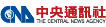 （中央社記者王淑芬高雄12日電）知名動物行為學家珍古德今天訪視二仁溪，對嚴重污染河川改造成有彈塗魚、招潮蟹悠游，肯定志工努力，同意未來要參與守護。珍古德在全球各地成立「珍古德協會」，持續做非洲黑猩猩、動物福祉與環境保育研究，推動「根與芽計畫」，鼓勵教育青年關懷自然環境、尊重生物、理解多元文化。珍古德下午在高雄市茄萣舢筏協會人員陪同下，搭船了解二仁溪現況、聽簡報並踏勘白砂崙溼地的復育情形，看到退潮後的溼地有大量的彈塗魚、招潮蟹、還有紅樹林等，肯定協會的努力。珍古德用望遠鏡和目視都看到溼地內很多活蹦亂跳的彈塗魚，高興地拿起相機拍照。適逢國中和國小學生戶外教學，珍古德親切地與學生互動，希望更多戶外教學讓孩子了解二仁溪曾經被嚴重污染的情形，以免未來再重蹈覆轍。高雄市茄萣舢筏協會總幹事蘇水龍表示，10多年前著手進行河川守護工作，沒有人相信會成功，也曾有失敗的經驗，後來找到正確的方法，才能讓污染的水質有改善的機會。河灘地闢建的白砂崙溼地面積約4.2公頃，高市府都市發展局承諾明年將以新台幣8100萬元辦理二仁溪河口段紅樹林復育、渡頭設置工程、建置河口生態監測系統並擴大溼地面積和設置涵口圳水質淨化設施、協助舢筏協會設解說站，讓白砂崙成為寓教於樂的空間。珍古德肯定協會志工的努力成果，也說水質改善和生態復育成功，協會很關鍵。二仁溪在民國83年間因廢五金工廠排放污水遭污染。1011112活動觀察議題討論：有哪些汙染？(河川狀況、濕地環境如何)生態環境如何？(有那些生物、植物)有哪些爭議的議題？(新聞報導，網路資料)1. 重金屬及戴奧辛嚴重污染廢水汙染廢棄物汙染2. 彈塗魚、招潮蟹、 紅樹林、候鳥3. 彈塗魚悠游二仁溪 珍古德肯定中央社 – 2012年11月12日 下午4:46（中央社記者王淑芬高雄12日電）知名動物行為學家珍古德今天訪視二仁溪，對嚴重污染河川改造成有彈塗魚、招潮蟹悠游，肯定志工努力，同意未來要參與守護。珍古德在全球各地成立「珍古德協會」，持續做非洲黑猩猩、動物福祉與環境保育研究，推動「根與芽計畫」，鼓勵教育青年關懷自然環境、尊重生物、理解多元文化。珍古德下午在高雄市茄萣舢筏協會人員陪同下，搭船了解二仁溪現況、聽簡報並踏勘白砂崙溼地的復育情形，看到退潮後的溼地有大量的彈塗魚、招潮蟹、還有紅樹林等，肯定協會的努力。珍古德用望遠鏡和目視都看到溼地內很多活蹦亂跳的彈塗魚，高興地拿起相機拍照。適逢國中和國小學生戶外教學，珍古德親切地與學生互動，希望更多戶外教學讓孩子了解二仁溪曾經被嚴重污染的情形，以免未來再重蹈覆轍。高雄市茄萣舢筏協會總幹事蘇水龍表示，10多年前著手進行河川守護工作，沒有人相信會成功，也曾有失敗的經驗，後來找到正確的方法，才能讓污染的水質有改善的機會。河灘地闢建的白砂崙溼地面積約4.2公頃，高市府都市發展局承諾明年將以新台幣8100萬元辦理二仁溪河口段紅樹林復育、渡頭設置工程、建置河口生態監測系統並擴大溼地面積和設置涵口圳水質淨化設施、協助舢筏協會設解說站，讓白砂崙成為寓教於樂的空間。珍古德肯定協會志工的努力成果，也說水質改善和生態復育成功，協會很關鍵。二仁溪在民國83年間因廢五金工廠排放污水遭污染。1011112活動觀察議題討論：有哪些汙染？(河川狀況、濕地環境如何)生態環境如何？(有那些生物、植物)有哪些爭議的議題？(新聞報導，網路資料)1. 重金屬及戴奧辛嚴重污染廢水汙染廢棄物汙染2. 彈塗魚、招潮蟹、 紅樹林、候鳥3. 彈塗魚悠游二仁溪 珍古德肯定中央社 – 2012年11月12日 下午4:46（中央社記者王淑芬高雄12日電）知名動物行為學家珍古德今天訪視二仁溪，對嚴重污染河川改造成有彈塗魚、招潮蟹悠游，肯定志工努力，同意未來要參與守護。珍古德在全球各地成立「珍古德協會」，持續做非洲黑猩猩、動物福祉與環境保育研究，推動「根與芽計畫」，鼓勵教育青年關懷自然環境、尊重生物、理解多元文化。珍古德下午在高雄市茄萣舢筏協會人員陪同下，搭船了解二仁溪現況、聽簡報並踏勘白砂崙溼地的復育情形，看到退潮後的溼地有大量的彈塗魚、招潮蟹、還有紅樹林等，肯定協會的努力。珍古德用望遠鏡和目視都看到溼地內很多活蹦亂跳的彈塗魚，高興地拿起相機拍照。適逢國中和國小學生戶外教學，珍古德親切地與學生互動，希望更多戶外教學讓孩子了解二仁溪曾經被嚴重污染的情形，以免未來再重蹈覆轍。高雄市茄萣舢筏協會總幹事蘇水龍表示，10多年前著手進行河川守護工作，沒有人相信會成功，也曾有失敗的經驗，後來找到正確的方法，才能讓污染的水質有改善的機會。河灘地闢建的白砂崙溼地面積約4.2公頃，高市府都市發展局承諾明年將以新台幣8100萬元辦理二仁溪河口段紅樹林復育、渡頭設置工程、建置河口生態監測系統並擴大溼地面積和設置涵口圳水質淨化設施、協助舢筏協會設解說站，讓白砂崙成為寓教於樂的空間。珍古德肯定協會志工的努力成果，也說水質改善和生態復育成功，協會很關鍵。二仁溪在民國83年間因廢五金工廠排放污水遭污染。1011112活動觀察議題討論：有哪些汙染？(河川狀況、濕地環境如何)生態環境如何？(有那些生物、植物)有哪些爭議的議題？(新聞報導，網路資料)1. 重金屬及戴奧辛嚴重污染廢水汙染廢棄物汙染2. 彈塗魚、招潮蟹、 紅樹林、候鳥3. 彈塗魚悠游二仁溪 珍古德肯定中央社 – 2012年11月12日 下午4:46（中央社記者王淑芬高雄12日電）知名動物行為學家珍古德今天訪視二仁溪，對嚴重污染河川改造成有彈塗魚、招潮蟹悠游，肯定志工努力，同意未來要參與守護。珍古德在全球各地成立「珍古德協會」，持續做非洲黑猩猩、動物福祉與環境保育研究，推動「根與芽計畫」，鼓勵教育青年關懷自然環境、尊重生物、理解多元文化。珍古德下午在高雄市茄萣舢筏協會人員陪同下，搭船了解二仁溪現況、聽簡報並踏勘白砂崙溼地的復育情形，看到退潮後的溼地有大量的彈塗魚、招潮蟹、還有紅樹林等，肯定協會的努力。珍古德用望遠鏡和目視都看到溼地內很多活蹦亂跳的彈塗魚，高興地拿起相機拍照。適逢國中和國小學生戶外教學，珍古德親切地與學生互動，希望更多戶外教學讓孩子了解二仁溪曾經被嚴重污染的情形，以免未來再重蹈覆轍。高雄市茄萣舢筏協會總幹事蘇水龍表示，10多年前著手進行河川守護工作，沒有人相信會成功，也曾有失敗的經驗，後來找到正確的方法，才能讓污染的水質有改善的機會。河灘地闢建的白砂崙溼地面積約4.2公頃，高市府都市發展局承諾明年將以新台幣8100萬元辦理二仁溪河口段紅樹林復育、渡頭設置工程、建置河口生態監測系統並擴大溼地面積和設置涵口圳水質淨化設施、協助舢筏協會設解說站，讓白砂崙成為寓教於樂的空間。珍古德肯定協會志工的努力成果，也說水質改善和生態復育成功，協會很關鍵。二仁溪在民國83年間因廢五金工廠排放污水遭污染。1011112活動觀察議題討論：有哪些汙染？(河川狀況、濕地環境如何)生態環境如何？(有那些生物、植物)有哪些爭議的議題？(新聞報導，網路資料)1. 重金屬及戴奧辛嚴重污染廢水汙染廢棄物汙染2. 彈塗魚、招潮蟹、 紅樹林、候鳥3. 彈塗魚悠游二仁溪 珍古德肯定中央社 – 2012年11月12日 下午4:46（中央社記者王淑芬高雄12日電）知名動物行為學家珍古德今天訪視二仁溪，對嚴重污染河川改造成有彈塗魚、招潮蟹悠游，肯定志工努力，同意未來要參與守護。珍古德在全球各地成立「珍古德協會」，持續做非洲黑猩猩、動物福祉與環境保育研究，推動「根與芽計畫」，鼓勵教育青年關懷自然環境、尊重生物、理解多元文化。珍古德下午在高雄市茄萣舢筏協會人員陪同下，搭船了解二仁溪現況、聽簡報並踏勘白砂崙溼地的復育情形，看到退潮後的溼地有大量的彈塗魚、招潮蟹、還有紅樹林等，肯定協會的努力。珍古德用望遠鏡和目視都看到溼地內很多活蹦亂跳的彈塗魚，高興地拿起相機拍照。適逢國中和國小學生戶外教學，珍古德親切地與學生互動，希望更多戶外教學讓孩子了解二仁溪曾經被嚴重污染的情形，以免未來再重蹈覆轍。高雄市茄萣舢筏協會總幹事蘇水龍表示，10多年前著手進行河川守護工作，沒有人相信會成功，也曾有失敗的經驗，後來找到正確的方法，才能讓污染的水質有改善的機會。河灘地闢建的白砂崙溼地面積約4.2公頃，高市府都市發展局承諾明年將以新台幣8100萬元辦理二仁溪河口段紅樹林復育、渡頭設置工程、建置河口生態監測系統並擴大溼地面積和設置涵口圳水質淨化設施、協助舢筏協會設解說站，讓白砂崙成為寓教於樂的空間。珍古德肯定協會志工的努力成果，也說水質改善和生態復育成功，協會很關鍵。二仁溪在民國83年間因廢五金工廠排放污水遭污染。1011112活動觀察議題討論：有哪些汙染？(河川狀況、濕地環境如何)生態環境如何？(有那些生物、植物)有哪些爭議的議題？(新聞報導，網路資料)1. 重金屬及戴奧辛嚴重污染廢水汙染廢棄物汙染2. 彈塗魚、招潮蟹、 紅樹林、候鳥3. 彈塗魚悠游二仁溪 珍古德肯定中央社 – 2012年11月12日 下午4:46（中央社記者王淑芬高雄12日電）知名動物行為學家珍古德今天訪視二仁溪，對嚴重污染河川改造成有彈塗魚、招潮蟹悠游，肯定志工努力，同意未來要參與守護。珍古德在全球各地成立「珍古德協會」，持續做非洲黑猩猩、動物福祉與環境保育研究，推動「根與芽計畫」，鼓勵教育青年關懷自然環境、尊重生物、理解多元文化。珍古德下午在高雄市茄萣舢筏協會人員陪同下，搭船了解二仁溪現況、聽簡報並踏勘白砂崙溼地的復育情形，看到退潮後的溼地有大量的彈塗魚、招潮蟹、還有紅樹林等，肯定協會的努力。珍古德用望遠鏡和目視都看到溼地內很多活蹦亂跳的彈塗魚，高興地拿起相機拍照。適逢國中和國小學生戶外教學，珍古德親切地與學生互動，希望更多戶外教學讓孩子了解二仁溪曾經被嚴重污染的情形，以免未來再重蹈覆轍。高雄市茄萣舢筏協會總幹事蘇水龍表示，10多年前著手進行河川守護工作，沒有人相信會成功，也曾有失敗的經驗，後來找到正確的方法，才能讓污染的水質有改善的機會。河灘地闢建的白砂崙溼地面積約4.2公頃，高市府都市發展局承諾明年將以新台幣8100萬元辦理二仁溪河口段紅樹林復育、渡頭設置工程、建置河口生態監測系統並擴大溼地面積和設置涵口圳水質淨化設施、協助舢筏協會設解說站，讓白砂崙成為寓教於樂的空間。珍古德肯定協會志工的努力成果，也說水質改善和生態復育成功，協會很關鍵。二仁溪在民國83年間因廢五金工廠排放污水遭污染。1011112活動照片：(請貼上活動當天的照片等)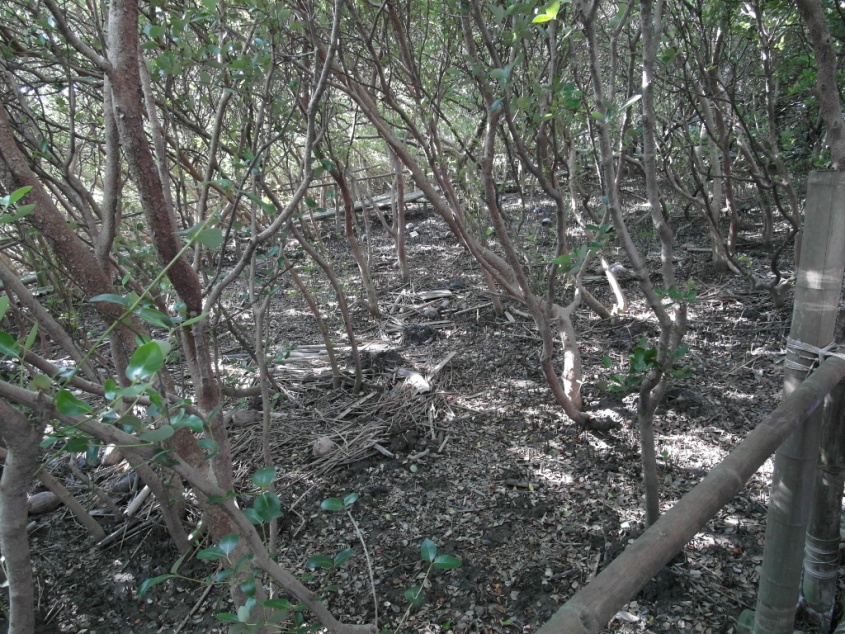 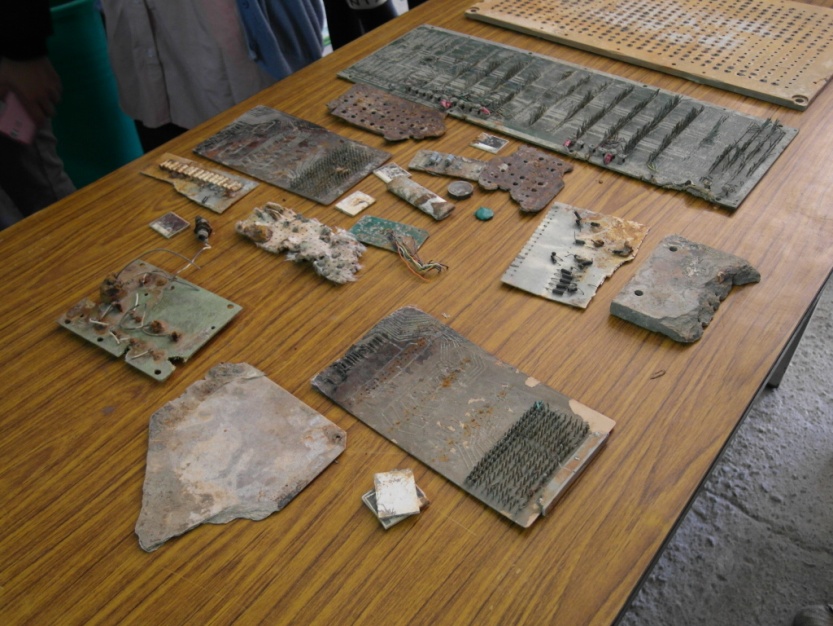 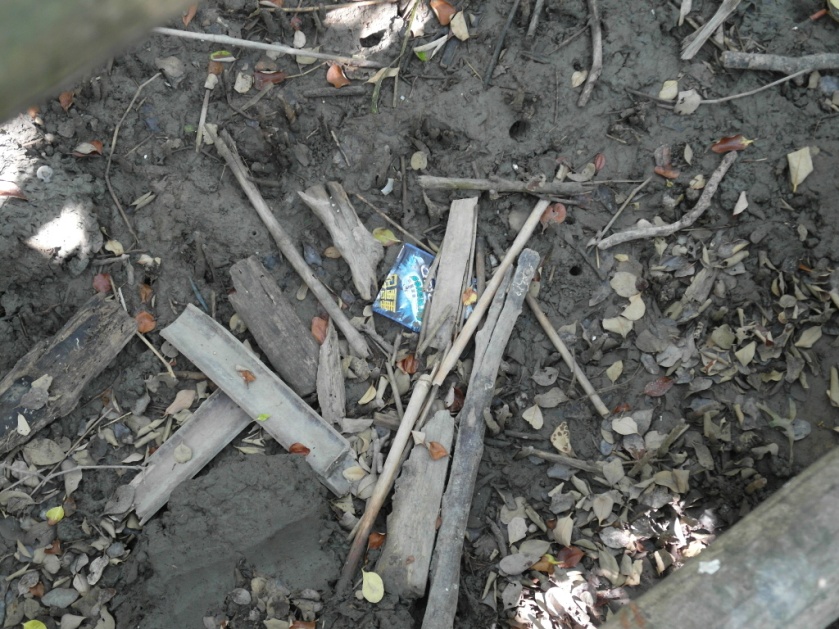 活動照片：(請貼上活動當天的照片等)活動照片：(請貼上活動當天的照片等)活動照片：(請貼上活動當天的照片等)活動照片：(請貼上活動當天的照片等)活動照片：(請貼上活動當天的照片等)